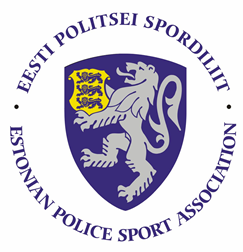 Politsei- ja piirivalveameti sulgpalli meistrivõistluste juhendI. Eesmärk ja ülesandedpopulariseerida sulgpalli politseiasutuste teenistujate, politsei- ja piirivalvekolledži teenistujate ja kadettide hulgas;selgitada Eesti politsei meistrid sulgpallis üksikmängudes.II. Aeg ja kohtVõistlused toimuvad 26.11.2021.a Rakveres, Aqva Spordikeskuse sulgpalliväljakutel (Kastani pst 16).Võistluste algus kell 10.00 (kuni kell 16.00). III. OsavõtjadOsaleda võivad politseiametnikud, kaitsepolitseiametnikud, politseiasutustes täis- ja osalise tööajaga töötavad teenistujad, pensionile läinud politseiametnikud ja teenistujad, Sisekaitseakadeemia politsei- ja piirivalvekolledži teenistujad ja kadetid ja abipolitseinikud. IV. VõistlustingimusedVõisteldakse nais- ja meesüksikmängus.Üksikmängud peetakse alagruppides, edasi olümpiasüsteem koos kohtade väljamängimisega.Meeste üksikmängus paigutatakse esimesed 8, naiste üksikmängus 4 esimest viimaste meistrivõistluste tulemuste põhjal, ülejäänud mängijad loositakse.Võistlus toimub Eesti Sulgpalliliidu kehtivate võistlusreeglite järgi.Kasutatakse võistlejate plastik- või sulgpalle, kasutatav pall lepitakse kokku enne mängu võistlejate vahel, erimeelsuste korral on eelistatud kvaliteetsem pall. Osaleda võivad ainult vaktsineeritud või läbipõdemise tõendiga võistlejad. Enne spordivõistluse algust on kõik osalejad kohustatud täiendavalt tegema COVID-19 kiirtesti (PPA kiirtestid). Siseruumides on maski kandmine kohustuslik, va spordivõistlustel osalejad võistluse ajal.V. RegistreerimineOsalejad saavad end registreerida oma spordikoordinaatoritele (või puhkuste ajal nende asendajatele) hiljemalt  19. novembriks 2021.aLõuna prefektuur – Ulvi Jukk Ida prefektuur – Taavi Toomel Põhja prefektuur/PPA – Triin Sarapuu Lääne prefektuur – Rein KünnapVI. AutasustamineÜksikmängudes esimesele kolmele kohale tulnud mängijaid autasustatakse medali ja võimaluse korral meenega.VII. MajandamineVõistlustel osalemisega seotud kulutused kannab lähetav politseiasutus, võistluste läbiviimisega seotud kulutused kannab Eesti Politsei Spordiliit.  VII. Muud Võistluste peakohtunik: Siiri Rajamägi +37255 673473